Witam serdecznie.Ćwiczenia analizy i syntezy wzrokowej oraz logicznego myślenia.1.Ćwiczenie ,,Przedmioty”.-wytnij obrazki.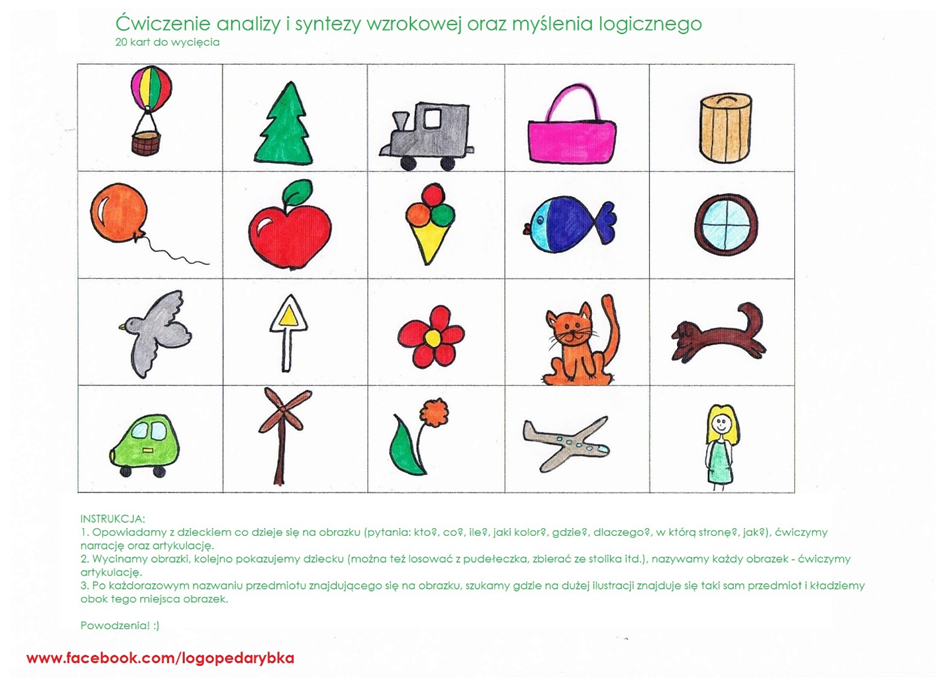           2.Ćwiczenie ,, Co to? Kto to?”-rozkładamy obrazki na stoliku.-dorosły pyta dziecko: Co dzieje się na obrazku? Kto jest na obrazku? Jaki dźwięk wydaje? Jakiego jest koloru? Czy to jest małe? Czy to jest duże?    3.Ćwiczenie ,,Pudełko”.- do pudełka wkładamy obrazki,-dziecko losuje obrazek ,-dziecko opowiada o tym , co wylosowało.           Pozdrawiam. Logopeda.     